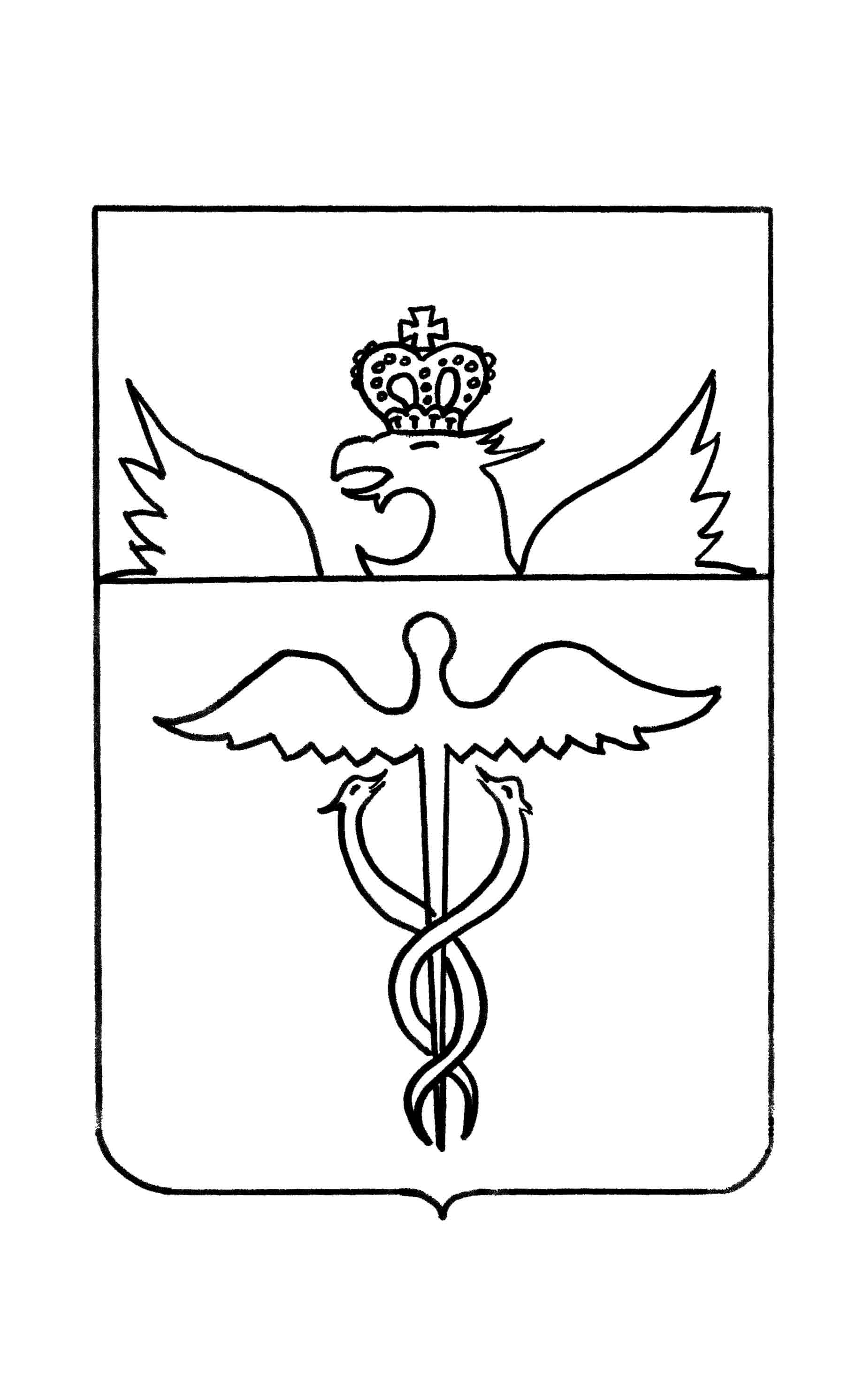 Совет народных депутатов Березовского сельского поселения Бутурлиновского муниципального района Воронежской областиРЕШЕНИЕот 31.07.2017г. № 103п.Зеленый О внесении изменений в  решение Совета народных депутатов Березовский  сельского поселения Бутурлиновского муниципального района Воронежской области от 29.12.2014 г. № 200 «Об утверждении Положений о порядке предоставления отпусков работникам органов местного самоуправления Березовского сельского поселения Бутурлиновского муниципального района»В соответствии Федеральным законом от 02.03.2007 г. №  25-ФЗ  «О муниципальной службе в Российской Федерации»,  Законом Воронежской области от 28.12.2007 г. № 175-ОЗ «О муниципальной службе в Воронежской области», в целях приведения муниципальных нормативных правовых актов Березовского  сельского поселения Бутурлиновского муниципального района в соответствие требованиям действующего законодательства, Совет народных депутатов Березовского сельского поселения Бутурлиновского муниципального района РЕШИЛ:1. Внести в Положение о порядке предоставления отпусков муниципальным служащим органов местного самоуправления Березовского сельского поселения  Бутурлиновского  муниципального  района, утвержденного решением Совета народных депутатов Березовского сельского поселения Бутурлиновского муниципального района Воронежской области от 20.12.2014 г. № 200,  следующие изменения:1.1. Пункт 2.3. статьи 2 изложить в новой редакции:«2.3. Ежегодный основной оплачиваемый отпуск муниципального служащего составляет 30 календарных дней».1.2. Пункт 2.4. статьи 2 изложить в новой редакции:«2.4. Ежегодный дополнительный оплачиваемый отпуск за выслугу лет предоставляется продолжительностью:1) при стаже муниципальной службы от 1 года до 5 лет - 1 календарный день;2) при стаже муниципальной службы от 5 до 10 лет - 5 календарных дней;3) при стаже муниципальной службы от 10 до 15 лет - 7 календарных дней;4) при стаже муниципальной службы 15 лет и более - 10 календарных дней».1.3. Пункт 2.6. статьи 2 – исключить.1.4. Пункт 2.8. статьи 2 изложить в новой редакции:«2.8. Ежегодный дополнительный оплачиваемый отпуск за ненормированный служебный день предоставляется  продолжительностью три календарных дня».1.5. Первое предложение пункта 5.2. статьи 5 изложить в следующей редакции:«Часть ежегодного оплачиваемого отпуска за истекший рабочий год, превышающая 30 календарных дней, по письменному заявлению муниципального служащего может быть заменена денежной компенсацией.»2. Сохранить для муниципальных служащих поселения, имеющих на день вступления в силу настоящего решения неиспользованные ежегодные оплачиваемые отпуска или части этих отпусков, право на их использование, а также право на выплату денежной компенсации за неиспользованные ежегодные оплачиваемые отпуска или части этих отпусков.       3. Опубликовать  настоящее решение  в «Вестнике муниципальных правовых актов Березовского сельского поселения Бутурлиновского муниципального района Воронежской области».4. Настоящее решение вступает в силу с момента опубликования.Исполняющий обязанности главыБерезовского сельского поселения                                     Н.В. Дьяченков 